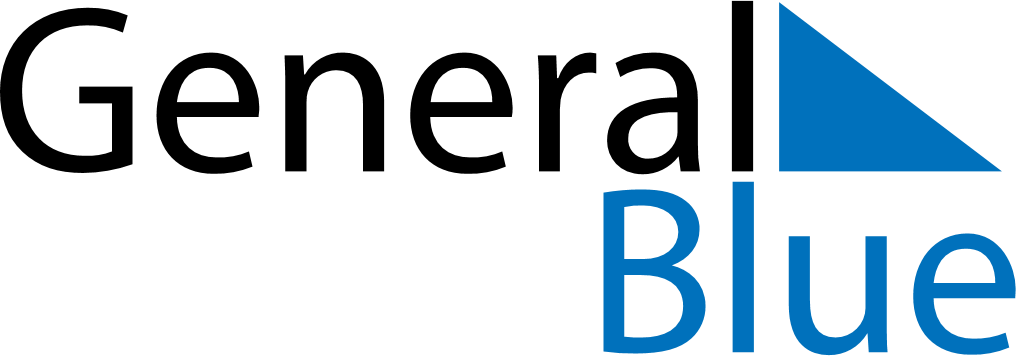 March 2024March 2024March 2024March 2024March 2024March 2024March 2024Lake Heights, New South Wales, AustraliaLake Heights, New South Wales, AustraliaLake Heights, New South Wales, AustraliaLake Heights, New South Wales, AustraliaLake Heights, New South Wales, AustraliaLake Heights, New South Wales, AustraliaLake Heights, New South Wales, AustraliaSundayMondayMondayTuesdayWednesdayThursdayFridaySaturday12Sunrise: 6:44 AMSunset: 7:33 PMDaylight: 12 hours and 49 minutes.Sunrise: 6:44 AMSunset: 7:32 PMDaylight: 12 hours and 47 minutes.34456789Sunrise: 6:45 AMSunset: 7:31 PMDaylight: 12 hours and 45 minutes.Sunrise: 6:46 AMSunset: 7:29 PMDaylight: 12 hours and 43 minutes.Sunrise: 6:46 AMSunset: 7:29 PMDaylight: 12 hours and 43 minutes.Sunrise: 6:47 AMSunset: 7:28 PMDaylight: 12 hours and 40 minutes.Sunrise: 6:48 AMSunset: 7:27 PMDaylight: 12 hours and 38 minutes.Sunrise: 6:49 AMSunset: 7:25 PMDaylight: 12 hours and 36 minutes.Sunrise: 6:50 AMSunset: 7:24 PMDaylight: 12 hours and 34 minutes.Sunrise: 6:50 AMSunset: 7:23 PMDaylight: 12 hours and 32 minutes.1011111213141516Sunrise: 6:51 AMSunset: 7:21 PMDaylight: 12 hours and 30 minutes.Sunrise: 6:52 AMSunset: 7:20 PMDaylight: 12 hours and 27 minutes.Sunrise: 6:52 AMSunset: 7:20 PMDaylight: 12 hours and 27 minutes.Sunrise: 6:53 AMSunset: 7:19 PMDaylight: 12 hours and 25 minutes.Sunrise: 6:54 AMSunset: 7:17 PMDaylight: 12 hours and 23 minutes.Sunrise: 6:54 AMSunset: 7:16 PMDaylight: 12 hours and 21 minutes.Sunrise: 6:55 AMSunset: 7:15 PMDaylight: 12 hours and 19 minutes.Sunrise: 6:56 AMSunset: 7:13 PMDaylight: 12 hours and 17 minutes.1718181920212223Sunrise: 6:57 AMSunset: 7:12 PMDaylight: 12 hours and 14 minutes.Sunrise: 6:58 AMSunset: 7:10 PMDaylight: 12 hours and 12 minutes.Sunrise: 6:58 AMSunset: 7:10 PMDaylight: 12 hours and 12 minutes.Sunrise: 6:59 AMSunset: 7:09 PMDaylight: 12 hours and 10 minutes.Sunrise: 6:59 AMSunset: 7:08 PMDaylight: 12 hours and 8 minutes.Sunrise: 7:00 AMSunset: 7:06 PMDaylight: 12 hours and 6 minutes.Sunrise: 7:01 AMSunset: 7:05 PMDaylight: 12 hours and 4 minutes.Sunrise: 7:02 AMSunset: 7:04 PMDaylight: 12 hours and 1 minute.2425252627282930Sunrise: 7:02 AMSunset: 7:02 PMDaylight: 11 hours and 59 minutes.Sunrise: 7:03 AMSunset: 7:01 PMDaylight: 11 hours and 57 minutes.Sunrise: 7:03 AMSunset: 7:01 PMDaylight: 11 hours and 57 minutes.Sunrise: 7:04 AMSunset: 6:59 PMDaylight: 11 hours and 55 minutes.Sunrise: 7:05 AMSunset: 6:58 PMDaylight: 11 hours and 53 minutes.Sunrise: 7:06 AMSunset: 6:57 PMDaylight: 11 hours and 51 minutes.Sunrise: 7:06 AMSunset: 6:55 PMDaylight: 11 hours and 48 minutes.Sunrise: 7:07 AMSunset: 6:54 PMDaylight: 11 hours and 46 minutes.31Sunrise: 7:08 AMSunset: 6:52 PMDaylight: 11 hours and 44 minutes.